Муниципальное образование городской округ город Торжок Тверской областиТоржокская городская ДумаР Е Ш Е Н И Е05.07.2023											  № 209Об условиях приватизациимуниципального имуществаРуководствуясь Федеральным законом от 21.12.2001 № 178-ФЗ 
«О приватизации государственного и муниципального имущества», Положением 
о порядке и условиях приватизации муниципального имущества муниципального образования город Торжок, утвержденным решением Торжокской городской 
Думы от 28.10.2014 № 271, Прогнозным планом (программой) 
приватизации имущества, находящегося в муниципальной собственности муниципального образования городской округ город Торжок Тверской области, 
на 2023 - 2025 годы, утвержденным решением Торжокской городской 
Думы от 30.11.2022 № 153 (в редакциях решений Торжокской городской 
Думы от 14.02.2023 № 177, от 27.04.2023 № 185), Торжокская городская Дума
решила:1. Утвердить прилагаемые к настоящему Решению условия приватизации муниципального имущества, находящегося в собственности муниципального образования городской округ город Торжок Тверской области.2. Комитету по управлению имуществом города Торжка (Романцова М.В.):2.1. организовать подготовку документов, связанных с приватизацией объекта недвижимого имущества, указанного в приложении 1 к настоящему Решению;2.2. внести необходимые сведения в реестр муниципального имущества муниципального образования городской округ город Торжок Тверской области после государственной регистрации перехода права собственности на приватизированный объект.3. Настоящее Решение вступает в силу со дня его подписания и подлежит официальному опубликованию, а также размещению в свободном доступе на официальных сайтах администрации города Торжка и Торжокской городской Думы в информационно-телекоммуникационной сети Интернет.Председатель Торжокской городской Думы			          С.А. ДорогушВрио Главы города Торжка                                                                     С.В. КулагинПриложение № 1Утверждены решением Торжокской городской Думыот 05.07.2023 № 209Условия приватизации муниципального имуществаНаименование имущества: учебный корпус № 1 площадью 1413,4 кв.м, с кадастровым номером 69:47:0110103:24; учебный корпус № 2 площадью 529 кв.м, кадастровым номер 69:47:0110103:25; учебный корпус № 3 площадью 94,9 кв.м, кадастровым номер 69:47:0110103:23; мастерская площадью 368,4 кв.м, кадастровым номер 69:47:0110103:22; земельный участок, площадью 22706 кв.м, кадастровый номер 69:47:0110103:8.Имущество принадлежит на праве собственности муниципальному образованию городской округ город Торжок Тверской области.Местонахождение: Тверская обл., г. Торжок, Ленинградское шоссе, д.24.Обременения: отсутствуют.Способ приватизации: электронный аукцион, открытый по составу участников и по форме подачи предложений о цене, в соответствии с Федеральным законом от 21.12.2001 № 178-ФЗ «О приватизации государственного и муниципального имущества».Цена имущества: определена на основании отчета об определении рыночной стоимости от 06.04.2023 № 5959н, составленного в соответствии
с законодательством об оценочной деятельности, и составляет:13 750 000 (тринадцать миллионов семьсот пятьдесят тысяч) рублей (без  учета НДС), в том числе:нежилые здания – 4 850 000 (четыре миллиона восемьсот пятьдесят тысяч) рублей 00 копеек (без  учета НДС), земельный участок площадью 22706 кв.м с кадастровым номером 69:47:0110103:8 – 8 900 000 (восемь  миллионов девятьсот тысяч)  рублей (НДС не облагается).Величина повышения начальной цены («шаг аукциона»): 5 % от начальной цены объекта – 687 500 (Шестьсот восемьдесят семь тысяч пятьсот) рублей 00 копеек.Способ оплаты: единовременный платеж.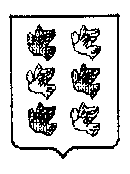 